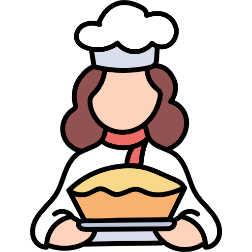 LA BOULANGERECoupableLA BOULANGERECoupableLA BOULANGERECoupable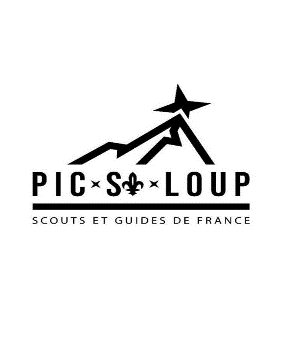 NOMPrénomAGEDEMIEAdèle43 ansMatériel et déguisementMikado ou pics à brochetteDoit porter un couvre-chefMikado ou pics à brochetteDoit porter un couvre-chefLiens avec les autres personnagesRelation extraconjugale avec Léon (Le Jardinier)L’Ancien Maire était au courant de l’histoire entre elle est Léon. (C.f Histoire liée au meurtre)ALIBITour 1. J’étais aux fourneaux à 6 heuresTour 2. J’étais avec Léon (Le Jardinier) à la boulangerie à 8 heures.Tour 1. J’étais aux fourneaux à 6 heuresTour 2. J’étais avec Léon (Le Jardinier) à la boulangerie à 8 heures.Jeu du 1er tourMikado GéantJeu du 2ème tourTrouve les ingrédients de ma recette(La boulangère donne des plats / gâteaux aux jeunes qui doivent donner la liste des ingrédients en moins d’une min)Trouve les ingrédients de ma recette(La boulangère donne des plats / gâteaux aux jeunes qui doivent donner la liste des ingrédients en moins d’une min)Infos 1er Tour« Je dis ça, je ne dis rien », mais l’arme du crime appartient à la chasseuse…J’ai vu le jardinier s’occuper de ses fleurs qui ont été abimées. Info 2ème tour(Grosse info)Anabelle (La Maire) ne supportait plus l’Ancien Maire, j’ai cru comprendre qu’il était très envahissant…Anabelle (La Maire) ne supportait plus l’Ancien Maire, j’ai cru comprendre qu’il était très envahissant…Les jeunes gagnentLes jeunes perdentJe donne mon ALIBI + Les 2 infos 1er tour Je donne SEULEMENT mon ALIBILes jeunes gagnentLes jeunes perdentJe donne l’info 2eme Tour + mon 2ème ALIBILes jeunes me posent UNE question de leurs choix + mon 2ème ALIBIJe donne l’info 2eme Tour + mon 2ème ALIBILes jeunes me posent UNE question de leurs choix + mon 2ème ALIBI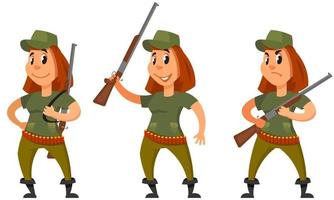 LA CHASSEUSELA CHASSEUSELA CHASSEUSENOMPrénomAGERIVIEREDaphné33 ansMatériel et déguisementCibles et balles de tennis. Téléphone avec YouTube.Doit porter un couvre-chefCibles et balles de tennis. Téléphone avec YouTube.Doit porter un couvre-chefCibles et balles de tennis. Téléphone avec YouTube.Doit porter un couvre-chefLiens avec les autres personnagesDaphné s’est pris la tête avec l’Ancien Maire car il avait interdit la chasse sur la commune durant son mandat.Elle a autorisé Paul (Le Sportif) à prendre sa boussole ALIBIDaphné cherchait son couteau qui venait de disparaitreDaphné cherchait son couteau qui venait de disparaitreDaphné cherchait son couteau qui venait de disparaitreJeu 1er tourJeu de Lancer/ Précision(Viser des cibles disposées à différents endroits)Jeu 2ème tourJeu d’écoute(Faire écouter des bruits d’animaux que les jeunes doivent identifier)Jeu d’écoute(Faire écouter des bruits d’animaux que les jeunes doivent identifier)Jeu d’écoute(Faire écouter des bruits d’animaux que les jeunes doivent identifier)Infos 1er TourJ’ai perdu mon couteau J’ai vu Paul (le Sportif) vers la mairie ce matin Info 2eme Tour(Grosse info)Je me souviens avoir vu une personne avec un couvre-chef proche de la mairie ce matin !Je me souviens avoir vu une personne avec un couvre-chef proche de la mairie ce matin !Je me souviens avoir vu une personne avec un couvre-chef proche de la mairie ce matin !Les jeunes gagnentLes jeunes perdentJe donne mon ALIBI + Les 2 infos 1er tourJe donne SEULEMENT mon ALIBILes jeunes gagnentLes jeunes perdentJe donne l’info du 2ème tour Les jeunes me posent UNE question de leurs choix.Je donne l’info du 2ème tour Les jeunes me posent UNE question de leurs choix.Je donne l’info du 2ème tour Les jeunes me posent UNE question de leurs choix.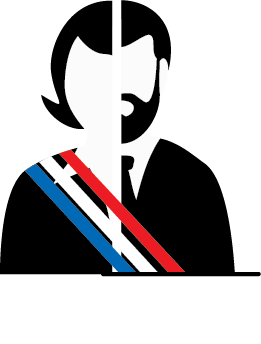 LA MAIRELA MAIRELA MAIRENOMPrénomAGEDELACOUREAnabelle45 ansMatériel et déguisementListe de questions de culture G avec réponsesEcharpe tricolore, veste de costume…Liste de questions de culture G avec réponsesEcharpe tricolore, veste de costume…Liens avec les autres personnagesAnabelle est mariée à Léon (Le Jardinier) depuis 10 ans.L’Ancien Maire était très envahissant dans son travailALIBIAnabelle prenait le déjeuner avec son mari de 7h30 à 8 heuresAnabelle prenait le déjeuner avec son mari de 7h30 à 8 heuresJeu 1er tourQuiz de Culture GJeu 2ème tourJeu du Mensonge(Les jeunes racontent 2 anecdotes qu’ils ont vécus : une vraie et une fausse. La maire doit deviner laquelle est vraie. Si elle se trompe, les jeunes gagnent)Jeu du Mensonge(Les jeunes racontent 2 anecdotes qu’ils ont vécus : une vraie et une fausse. La maire doit deviner laquelle est vraie. Si elle se trompe, les jeunes gagnent)Infos 1er TourPaul (Le Sportif) fait semblant d’aller courir, il se rend en réalité au McDo.Frère Jacques (Le Moine) aime un peu trop le vin de messe. Il s’est déjà battu avec l’Ancien Maire en étant saoul !Infos 2eme TourGROSSE INFOJ’ai regardé le livret de compte de la commune récemment et j’ai constaté des grosses entrées d’argent sans justificatif…J’ai regardé le livret de compte de la commune récemment et j’ai constaté des grosses entrées d’argent sans justificatif…Les jeunes gagnentLes jeunes perdentJe donne mon ALIBI + Les 2 infos 1er tour Je donne SEULEMENT mon ALIBILes jeunes gagnentLes jeunes perdentJe donne l’info 2eme Tour Les jeunes me posent UNE question de leurs choix.Je donne l’info 2eme Tour Les jeunes me posent UNE question de leurs choix.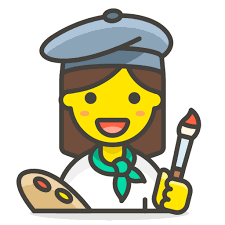 L’ARTISTEL’ARTISTEL’ARTISTENOMPrénomAGETOILELola55 ansMatériel et déguisementFeuilles et stylosAu choix : tablier, palette de peinture…Feuilles et stylosAu choix : tablier, palette de peinture…Liens avec les autres personnagesLola a eu un amour de jeunesse avec Frère Jacques (LE MOINE)L’Ancien Maire a fait une exposition en invitant tous les artistes de la région SAUF Lola. Il aurait même dit qu’elle ne savait pas peindreALIBILola a passé toute la nuit à peindre. Elle a entendu le cri d’Anabelle (LA MAIRE) le matin.Lola a passé toute la nuit à peindre. Elle a entendu le cri d’Anabelle (LA MAIRE) le matin.Jeu 1er tourPictionnaryJeu 2ème tourN’oubliez pas les parolesN’oubliez pas les parolesInfos 1er TourJ’ai des problèmes d’argent, je joue, et j’accumule des dettes…J’ai vu une personne cette nuit aller à l’établi de Daphné (LA CHASSEUSE). Info 2eme Tour(MENSONGE)J’ai vu Frère Jacques (LE MOINE) le matin « exagération » + Plein d’infos faussesJ’ai vu Frère Jacques (LE MOINE) le matin « exagération » + Plein d’infos faussesLes jeunes gagnentLes jeunes perdentJe donne mon ALIBI + Les 2 infos 1er tour Je donne SEULEMENT mon ALIBILes jeunes gagnentLes jeunes perdentJe donne l’info 2eme Tour Les jeunes me posent UNE question de leurs choix.Je donne l’info 2eme Tour Les jeunes me posent UNE question de leurs choix.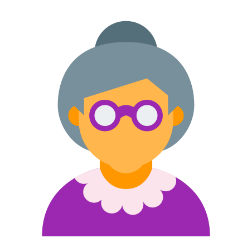 LA VIEILLELA VIEILLELA VIEILLENOMPrénomAGEROZIERGinette85 ansMatériel et déguisementBandeaux pour les yeux, ficelle pour les obstacles…Doit porter un couvre-chefBandeaux pour les yeux, ficelle pour les obstacles…Doit porter un couvre-chefLiens avec les autres personnagesGinette est la grand-mère de Paul (Le sportif)VeuveAmourette de jeunesse avec l’Ancien maire mais l’a quitté il y a 50 ans (Toujours triste)ALIBIGinette donnait à manger aux oiseaux le matinGinette donnait à manger aux oiseaux le matinJeu 1er tourParcours les yeux bandésJeu 2ème tourMimes(Donner des mots à un jeune qui doit les faires deviner à son équipe via des mimes)Mimes(Donner des mots à un jeune qui doit les faires deviner à son équipe via des mimes)Infos 1er TourGinette a vu passer une personne devant sa fenêtreGinette aurait entendu dire que le couple DELACOUR bas de l’aile…Infos 2eme TourGROSSE INFOC’était une femme qui est passée devant la fenêtre, elle allait vers la mairieC’était une femme qui est passée devant la fenêtre, elle allait vers la mairieLes jeunes gagnentLes jeunes perdentJe donne mon ALIBI + Les 2 infos 1er tour Je donne SEULEMENT mon ALIBILes jeunes gagnentLes jeunes perdentJe donne l’info 2eme Tour Les jeunes me posent UNE question de leurs choix.Je donne l’info 2eme Tour Les jeunes me posent UNE question de leurs choix.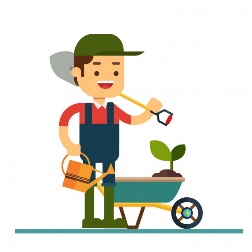 LE JARDINIERLE JARDINIERLE JARDINIERNOMPrénomAGEDELACOURELéon36 ansMatériel et DéguisementDoit porter un couvre-chefDoit porter un couvre-chefLiens avec les autres personnagesRelation extraconjugale avec Adèle (La Boulangère)Marié à Anabelle (La Maire) depuis 10 ans.ALIBILéon déjeunait avec sa femme jusqu’à 8 heures.Léon déjeunait avec sa femme jusqu’à 8 heures.Jeu 1er tourRamène moi version NATURE(Demander un élément présent sur le terrain de jeu, les jeunes doivent tous en ramener un en moins de 30s)Jeu 2ème tourLand Art(Donner des éléments de la nature avec lesquels les jeunes doivent réaliser une œuvre d’art en moins de 4 min)Land Art(Donner des éléments de la nature avec lesquels les jeunes doivent réaliser une œuvre d’art en moins de 4 min)Infos 1er TourJe suis allé à la Boulangerie à 8h30En passant par la boulangerie, j’ai vu que mes fleurs étaient écrasées, c’est encore un coup de Daphné (La Chasseuse), je ne me suis pas arrêté. Infos 2eme TourGROSSE INFOJe sais que l’Ancien Maire usait de son pouvoir pour faire chanter les villageois de la commune.Je sais que l’Ancien Maire usait de son pouvoir pour faire chanter les villageois de la commune.Les jeunes gagnentLes jeunes perdentJe donne mon ALIBI + Les 2 infos 1er tour Je donne SEULEMENT mon ALIBILes jeunes gagnentLes jeunes perdentJe donne l’info 2eme Tour Les jeunes me posent UNE question de leurs choixJe donne l’info 2eme Tour Les jeunes me posent UNE question de leurs choix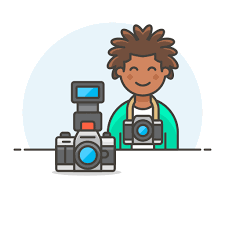 LE JOURNALISTELE JOURNALISTELE JOURNALISTENOMPrénomAGEPAPIERAlbert26 ansMatériel et déguisementPapier journal, feuilles et stylosDoit porter un couvre-chef Papier journal, feuilles et stylosDoit porter un couvre-chef Liens avec les autres personnagesAlbert a voulu créer un journal local mais l’Ancien Maire avait refusé. Il est donc parti. Il revient aujourd’hui, 3 ans plus tardALIBIAlbert est arrivé en bus dans la commune, il était 8 heuresAlbert est arrivé en bus dans la commune, il était 8 heuresJeu 1er tourLe parchemin(Le journaliste et un jeune déchirent une feuille journal uniquement avec les mains. Le bout le plus long l’emporte)Jeu 2ème tourPetit BACPetit BACInfos 1er TourJe sais que Ginette (LA VIEILLE) et l’Ancien Maire avait une relation il y a quelques années.Il me semble que Frère Jacques (LE MOINE) et Lola (L’ARTISTE) étaient amoureux plus jeune.Frère Jacques (LE MOINE) l’a quitté pour entrer dans les ordres.Infos 2eme TourGROSSE INFOJ’ai vu 2 personnes dans la boulangerie alors qu’elle était fermée.J’ai vu 2 personnes dans la boulangerie alors qu’elle était fermée.Les jeunes gagnentLes jeunes perdentJe donne mon ALIBI + Les 2 infos 1er tour.Je donne SEULEMENT mon ALIBILes jeunes gagnentLes jeunes perdentJe donne l’info 2eme Tour Les jeunes me posent UNE question de leurs choix.Je donne l’info 2eme Tour Les jeunes me posent UNE question de leurs choix.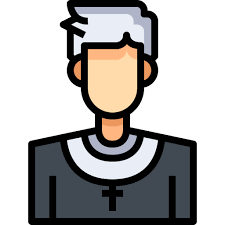 LE MOINELE MOINELE MOINENOMAGEFrère Jacques48 ansMatériel et déguisementListes avec les 10 mots, stylo Toge marron, capelet…Listes avec les 10 mots, stylo Toge marron, capelet…Liens avec les autres personnagesFrère Jacques a eu un amour de jeunesse avec Lola (L’ARTISTE)Frère Jacques n’appréciait pas beaucoup l’Ancien Maire car il ne donnait plus au denier du culte depuis 10 ans.ALIBIFrère Jacques dormait. Il a sonné la cloche de l’église à 8heures.Frère Jacques dormait. Il a sonné la cloche de l’église à 8heures.Jeu 1er tourBrainstorm(Prévoir 10 mots en lien avec un thème principal (ex : métiers en G). Les jeunes doivent en trouver au moins 7 en 1 min)Jeu 2ème tourDevine à qui je pense(Le moine pense à un personnage (ex : Jésus), les jeunes posent des questions (réponse OUI/NON) pour trouver à qui pense le moine)Devine à qui je pense(Le moine pense à un personnage (ex : Jésus), les jeunes posent des questions (réponse OUI/NON) pour trouver à qui pense le moine)Infos 1er TourJe sais que la boulangère a un amant dans le village.Je sais que Lola (L’ARTISTE) n’a rien à voir avec cette histoire, elle ne ferait pas de mal à une mouche. Mais je sais qu’elle m’en veut…Infos 2eme TourGROSSE INFOJe sais que Adèle (LA BOULANGERE) était victime de chantage, mais je ne connais pas le coupable.Je sais que Adèle (LA BOULANGERE) était victime de chantage, mais je ne connais pas le coupable.Les jeunes gagnentLes jeunes perdentJe donne mon ALIBI + Les 2 infos 1er tour Je donne SEULEMENT mon ALIBILes jeunes gagnentLes jeunes perdentJe donne l’info 2eme Tour Les jeunes me posent UNE question de leurs choix.Je donne l’info 2eme Tour Les jeunes me posent UNE question de leurs choix.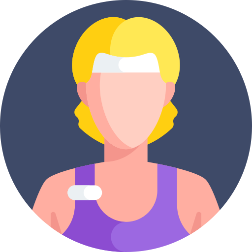 LE SPORTIFLE SPORTIFLE SPORTIFNOMPrénomAGEROZIERPaul20 ansMatériel et déguisementFicelle et obstacles, 2 jerricans.Jogging, chaussures de course… Ficelle et obstacles, 2 jerricans.Jogging, chaussures de course… Lien avec les autres personnagesPaul est revenu auprès de sa grand-mère pour s’occuper d’elle (LA VEILLE)Paul a beaucoup de problème avec la « Malbouffe » (C’est un secret)ALIBIPaul est allé courir vers 7h30Paul est allé courir vers 7h30Jeu 1er tourParcours du combattantJeu 2ème tourDéfi du Jerrican(Un jeune VS le sportif. Ils portent à bout de bras un jerricane remplis d’eau. Le premier qui cède a perdu)Défi du Jerrican(Un jeune VS le sportif. Ils portent à bout de bras un jerricane remplis d’eau. Le premier qui cède a perdu)Infos 1er TourJe suis allé chercher la boussole de Daphné (Chasseur) dans son établit en fin de journée, elle avait donné son accordJ’ai croisé Albert (Le Journaliste) en partant courir, il arrivait au village.Infos 2eme TourGROSSE INFOJ’aime bien sentir l’odeur du pain chaud le matin, mais étrangement, ce matin je n’ai rien senti… Vous pensez que j’ai la COVID ??J’aime bien sentir l’odeur du pain chaud le matin, mais étrangement, ce matin je n’ai rien senti… Vous pensez que j’ai la COVID ??Les jeunes gagnentLes jeunes perdentJe donne mon ALIBI + Les 2 infos 1er tour Je donne SEULEMENT mon ALIBILes jeunes gagnentLes jeunes perdentJe donne l’info 2eme Tour Les jeunes me posent UNE question de leurs choix.Je donne l’info 2eme Tour Les jeunes me posent UNE question de leurs choix.